                                             LinnéNom au complet : Carl Von Linné 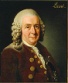 Image de lui : 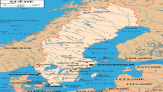 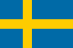 Nationalité(drapeau) :suédois                   Période de temps :1707-1778Sa notion :Taxonomie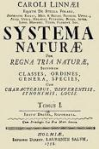 Son livre :Systema Naturae 